EXAMEN SCHEIKUNDE VWO 1994, TWEEDE TIJDVAK, uitwerkingenConservering	1994-II(I)❑	Maximumscore 3❑	Maximumscore 3C5H7COOH + H2O ⇌ C5H7COO + H3O+Bij pH = 3,5 is [H3O+] groter dan bij pH = 4,0. Daardoor zal bij pH = 3,5 de reactie naar links belangrijker zijn, dus zal het evenwicht meer naar links liggen  meer ongesplitst sorbine  betere conserverende werking in perziksap van pH = 3,5.❑	Maximumscore 410% van het sorbinezuur is aanwezig in ongeïoniseerde vorm, 90% is dus wel geïoniseerd  = 9,0. De evenwichtsvoorwaarde is: Kz =  = 1,5105  9,0 × [H3O+] = 1,5105  [H3O+] =  = 1,7106 mol L1  pH = 5,77
(2 significante cijfers, achter de komma).Opmerking: Indien alleen bij het eindantwoord wordt afgerond, geldt: pH = 5,78.Complex zilver	1994-II(II)❑	Maximumscore 4De negatieve N-kant van het dipoolmolecuul van ammoniak is naar het (positieve) Ag+ ion gericht.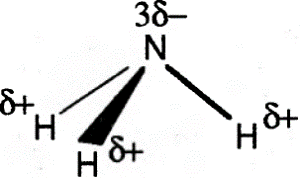 ❑	Maximumscore 3Voor vat A geldt: VA =  +  log[Ag+]A = +0,80 + 0,059 log[Ag+]AVoor vat B geldt: VB =  +  log[Ag+]B = +0,80 + 0,059 log[Ag+]BV= VA  VB = 0,059 (log[Ag]A  log[Ag]B) = 0,059 log ❑	Maximumscore 2V= 0,303 V = 0,059 log   log  =  = 5,14   = 1,4105Gegeven is: [Ag+]A = 0,100 mol L1  [Ag+]B = 7,1107 mol L1Opmerking: Indien alleen bij het eindantwoord wordt afgerond, vind je 7,3107 mol L1.❑	Maximumscore 67,50 mmol Ag+ is (vrijwel) geheel omgezet in Ag(NH3)2+; hiervoor is nodig 2 × 7,50 mmol = 
15,00 mmol NH3. Opgelost is 22,35 mmol NH3  er is nog vrij aanwezig: 22,35  15,00 = 
7,35 mmol NH3. Er geldt dus: [Ag(NH3)2+] =  = 0,0833 mol L1.[NH3] =  = 0,0817 mol L1. Bekend uit onderdeel 6 : [Ag+] = 7,1107 mol L1Substitueer in K =  = 1,8107 (2 significante cijfers).Opmerkingen: Indien alleen bij het eindantwoord wordt afgerond en wordt uitgegaan van 7,3107 mol L1 uit onderdeel 6 , vind je K = 1,7107.
De K-waarde (dissociatieconstante) gegeven in BINAS-tabel 47 heeft betrekking op hetzelfde evenwicht, alleen omgekeerd geschreven. Deze waarde, 5,9108, is gelijk aan .Siliconenrubber	1994-II(III)❑	Maximumscore 5Stap 3: ❑	Maximumscore 3❑	Maximumscore 3❑	Maximumscore 3Dichloordimethylsilaan kan via het dimethylsilaandiol aan beide kanten van het molecuul reageren met een ander monomeer. Stof A kan bij de polymerisatie, waarschijnlijk als hydroxyverbinding, concurreren met dimethylsilaandiol. Maar stof A bezit maar één chloorgroep, zodat de polymerisatie (aan de andere kant van het molecuul) niet kan worden voortgezet.
Dit blijkt uit de structuur van polymeer 2 (zie opgave), waarin de stof A aan het einde van de keten is ingebouwd.
Wanneer een grotere hoeveelheid van stof A wordt toegevoegd, zullen er meer polymeriserende ketens worden 'afgehecht'. Het polymeer zal daardoor gemiddeld uit kortere ketens bestaan.❑	Maximumscore 4Opmerking: Hierboven is de totale reactie weergegeven; het noemen van beide reactieproducten is bij dit onderdeel echter voldoende.Brandstof	1994-II(IV)❑	Maximumscore 3Gegeven is dat 1; C3H8(l) bij 298 K een massa heeft van ; dit komt overeen met
 = 11,2 mol propaan.Bij 298 K heeft 1 mol gas een volume van 2,45102 m3 = 24,5 dm3 (Binastabel 7).Bij de verdamping van 11,2 mol C3H8 wordt het volume van de damp dus 11,2 × 24,5 dm3 = 274 dm3 (3 significante cijfers).❑	Maximumscore 21 mol C3H8(g) levert bij verbranding 22,19105 J (Binastabel 55). Bij de verbranding van 11,2 mol C3H8(g) komt dus vrij: 11,2 × 22,19105 = 249105 J = 2,49107 J (3 significante cijfers).❑	Maximumscore 2De temperatuur van de cilinder van de motor is hoger dan 100 C, de verbrandingsgassen bevatten dus waterdamp. De geleverde energie is hier dus een onderwaarde.❑	Maximumscore 4De reactievergelijking van de volledige verbranding van propaan is:C3H8(g) + 2 O2(g)  3 CO2(g) + 4 H2OUit 1,0 mol propaan ontstaat dus 4,0 mol H2O. Bij de onderwaarde komt deze hoeveelheid vrij als waterdamp, bij de bovenwaarde als water.Het verschil tussen onder- en bovenwaarde is hier dus het warmteverschil tussen 4,0 mol H2O(g) en 4,0 mol H2O(l). Dit kan op verschillende manieren worden bepaald:Uit de verdampingswarmte van water (Binastabel 59B): H = 4,0 × 0,440105 = 1,8105 JUit het verschil in vormingswarmten van H2O(g) en H2O(l), vermeld in Binastabel 57A: H = 4,0 × (2,86105  2,42105) = 4,0 × 0,44105 = 1,8105 JUit de verdampingswarmte van water per kg (Binastabel 11):  water = 55,6 mol 
voor 4,0 mol geldt: H =  × 2,26106 = 1,6105 JOxine in deodorant	1994-II(V)❑	Maximumscore 5Halfreactie OX:	BrO3 + 6 H+ + 6 e  Br + 3 H2O
Halfreactie RED:	2 Br  Br2 + 2 e	(3×)Toelichting: De halfreactie van de oxidator BrO3 staat niet vermeld in BINAS-tabel 48, maar is vergelijkbaar met die van ClO3.Ook de halfreactie 2 BrO3 + 12 H+ + 10 e  Br2 + 6 H2O is goed.❑	Maximumscore 4Voor de substitutie van 1 H-atoom is 1 molecuul Br2 nodig: Het ene Br-atoom dient om het H-atoom aan het oxine te onttrekken, het andere neemt de plaats in van het verwijderde H-atoom. Uit de gegeven molverhouding blijkt, dat slechts twee Br-atomen per molecuul oxine worden ingebouwd. De overige twee Br-atomen en de twee verwijderde H-atomen zullen HBr leveren dat in waterige oplossing als zuur reageert.De reactieproducten zijn dus: C9H5Br2NO, H3O+ en Br.Opmerking: Vergelijk deze reactie met de bekende substitutiereactie van alkanen die via radicalen verloopt o.i.v. licht: + 2 Br2   + 2 HBrDe brutoreactie van de substitutie van oxine is vergelijkbaar met de bovenstaande, maar omdat oxine een aromatische verbinding is, is het mechanisme van de substitutie anders.❑	Maximumscore 6Uit 7,00 mmol KBrO3 ontstaat met voldoende KBr 21,00 mmol Br2 (zie reactievergelijking in de opgave). Hiervan is na afloop nog 0,660 mmol over  met oxine heeft blijkbaar gereageerd
21,00  0,660 = 20,34 mmol Br2. De molverhouding oxine : broom = 1 : 2 (gegeven)  er is
10,17 mmol oxine vrijgekomen uit Al(C9H6NO)3.In 10,0 ml deodorant was aanwezig  = 3,39 mmol Al3+; in 1,00 mL is dus aanwezig: 
0,339 mmol Al3+. Dit is 0,339 mmol × 26,98 mg mmol1 = 9,15  mg Al3+ (3 significante cijfers).Bauxiet	1994-II(VI)❑	Maximumscore 3AlO(OH)(s) + OH(aq) + H2O(l)  Al(OH)4(aq)❑	Maximumscore 6❑	Maximumscore 4Maatregelen om de snelheid te verhogen (twee van de vier is voldoende):De bauxiet in kleinere brokstukken verdelen (bv. vergruizen of malen). Omdat het oppervlak hierdoor toeneemt, zullen de kleinere deeltjes sneller met de natronloog reageren.Temperatuur van ruimte 1 verhogen. Elke reactie verloopt sneller bij hogere temperatuur.Natronloog gebruiken met een hogere concentratie.Er zijn daardoor meer OH-ionen beschikbaar voor de reactie.Roeren, waardoor de stoffen beter met elkaar in contact komen.❑	Maximumscore 3Bij een evenwichtsreactie veroorzaakt temperatuurverhoging een verschuiving in de richting van de endotherme reactie. Temperatuurverhoging bij het evenwicht Al(OH)4  Al(OH)3 + OH zou dus leiden tot meer Al(OH)4 en minder Al(OH)3. Dit is ongewenst, de oplossing moet dus juist worden afgekoeld.❑	Maximumscore 5 bauxiet bevatte  vast afval; er waren dus 1000  520 =  aluminiumzouten aanwezig. Hiervan is x gram Al(OH)3 en (480  x) g AlO(OH).x g Al(OH)3 bevat x = 0,3459x g Al3+.(480  x) g AlO(OH) bevat  (480  x) g Al3+ =  (480  x) = 0,4498 × (480  x) = (215,9  0,4498x) g Al3+.Totaal blijkt aanwezig  Al3+  0,3459x + 215,9  0,4498x = 195  0,1039x = 21  x =  (afgerond op 2 significante cijfers is dat 2,0102)  er is 2,0102 g Al(OH)3 aanwezig en 4,80102  2,0102 = 2,8102 g AlO(OH).Opmerkingen: De significantie van het eindantwoord wordt bepaald door het gebruikte getal 21, dat slechts in 2 significante cijfers bekend is.
Antwoorden van 200 tot  Al(OH)3 en 280 tot  AlO(OH) worden goed gerekend.